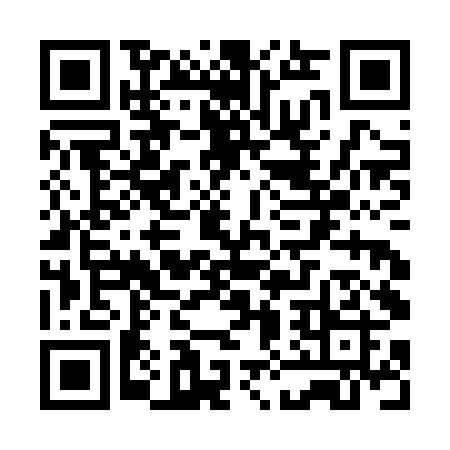 Ramadan times for Bakaloriskiai, LithuaniaMon 11 Mar 2024 - Wed 10 Apr 2024High Latitude Method: Angle Based RulePrayer Calculation Method: Muslim World LeagueAsar Calculation Method: HanafiPrayer times provided by https://www.salahtimes.comDateDayFajrSuhurSunriseDhuhrAsrIftarMaghribIsha11Mon4:464:466:4612:324:196:196:198:1112Tue4:434:436:4312:314:216:216:218:1413Wed4:414:416:4112:314:236:236:238:1614Thu4:384:386:3812:314:246:246:248:1815Fri4:354:356:3612:314:266:266:268:2016Sat4:324:326:3312:304:276:286:288:2217Sun4:294:296:3112:304:296:306:308:2418Mon4:274:276:2812:304:316:326:328:2719Tue4:244:246:2612:294:326:346:348:2920Wed4:214:216:2312:294:346:366:368:3121Thu4:184:186:2112:294:356:386:388:3322Fri4:154:156:1812:294:376:406:408:3623Sat4:124:126:1612:284:386:426:428:3824Sun4:094:096:1312:284:406:446:448:4025Mon4:064:066:1112:284:416:466:468:4326Tue4:034:036:0812:274:436:476:478:4527Wed4:004:006:0612:274:446:496:498:4828Thu3:573:576:0312:274:466:516:518:5029Fri3:543:546:0112:264:476:536:538:5330Sat3:503:505:5812:264:486:556:558:5531Sun4:474:476:561:265:507:577:579:581Mon4:444:446:531:265:517:597:5910:002Tue4:414:416:511:255:538:018:0110:033Wed4:374:376:481:255:548:038:0310:054Thu4:344:346:461:255:558:058:0510:085Fri4:314:316:431:245:578:068:0610:116Sat4:274:276:411:245:588:088:0810:137Sun4:244:246:381:245:598:108:1010:168Mon4:214:216:361:246:018:128:1210:199Tue4:174:176:341:236:028:148:1410:2210Wed4:144:146:311:236:038:168:1610:25